ANEXO I – ESTRUTURA PARA A APRESENTAÇÃO DE ORIGINAISA estrutura para a apresentação de um original para a Editora IFRN é composta de partes externa e interna, compreendendo esta três segmentos: elementos pré-textuais, textuais e pós-textuais, explicitados no esquema abaixo, adaptado da NBR 14724: Parte Externa: Primeira capa – Capa (obrigatório)		Parte Externa: Quarta capa – Sinopse na língua vernácula (obrigatório)Cada um dos elementos explicitados no esquema acima deve conter algumas características que os compõem, sendo elas: 1. Capa: deve conter o nome do(s) autor(es) e/ou organizador(es), seguido pelo título e subtítulo da obra.2. Folha de rosto: deve conter o título e subtítulo da obra, seguido dos nomes do(s) autor(es) e/ou organizador(es), além do local e ano da publicação.3. Sumário: consiste na enumeração das principais divisões, seções e outras partes do trabalho, na mesma ordem e grafia em que a matéria nele se sucede, acompanhado do respectivo número da página. Caso a obra seja feita em coautoria, inserir também o nome dos coautores abaixo do capítulo que foi produzido por ele. Observação: Deixe o seu texto com o mínimo de formatação possível (não enumere páginas), de maneira que facilita a diagramação da obra em software específico.4. Introdução/Apresentação: Seção do livro em que o autor irá expor pela primeira vez o seu tema, apresentando-o ao leitor, de maneira que o mesmo possa se inteirar do conteúdo tratado no restante da obra. Normalmente, apresenta os objetivos e/ou método de trabalho ou pesquisa.5. Desenvolvimento: para esta seção, seguem algumas orientações:TÍTULO 1 – USE fonte 12 em negrito, em caixa alta.SUBTÍTULO 1 – USE fonte 12 em negritoSUBTÍTULO 2 – NÃO formate o tamanho da fonte, apenas use CAIXA ALTAPara figuras: NÃO formate o tamanho da fontePara citações: Aplicar conforme a NBR 10520 (NÃO formate o tamanho da fonte)Para notas de rodapé, seguir as orientações de acordo com a NBR 14724.6. Referências: devem estar adequadas à NBR 6023.SILVA, Y. G. F. H. Reedição da sociedade no Brasil: uma visão sociopolítica. Natal: Editora IFRN, 2021. 7. Glossário: Lista, em ordem alfabética, das expressões técnicas utilizadas durante a obra, com seus respectivos significados ou definições. 8. Sinopse na língua vernácula: A sinopse deve dar uma visão rápida e clara do conteúdo que será tratado, explicitando aspectos basilares da obra. Para o caso de ser um livro com cunho artístico/literário, a sinopse pode ser composta por um trecho representativo da narrativa.ANEXO II – CRONOGRAMAANEXO III – TERMO DE ENTREGA DA OBRA E COMPROMISSO DO AUTOR COM A EDITORA IFRNEu, ______________________________________________________________, CPF nº______________________, RG nº ___________________, declaro, para os devidos fins, que submeti, no âmbito do Edital nº ___________ os originais da obra  intitulada ___________________________________________________________________________________________________________________________________________________________________________________________, a fim de ser avaliada como proposta para possível publicação pela Editora do Instituto Federal de Educação, Ciência e Tecnologia do Rio Grande do Norte (Editora IFRN). Estou ciente de que a obra acima mencionada será submetida às condições de análise e avaliação estabelecidas no referido Edital, para, então, caso seja aprovada, percorrer o fluxo de editoração da Editora IFRN. Dessa forma, em caso de aprovação da obra, autorizo a Editora IFRN a dar andamento ao processo editorial e comprometo-me a assinar o Contrato de Cessão de Direitos Autorais da obra, passando ao Instituto Federal de Educação, Ciência e Tecnologia do Rio Grande do Norte os direitos autorais sobre a referida obra. Em caso de desistência de minha parte em qualquer fase do processo de edição e/ou publicação desta obra, comprometo-me a pagar pelos serviços já prestados.Natal-RN, ____de_____________ de 20____________________________________________Assinatura do AutorANEXO V – FORMULÁRIO PARA ANÁLISE PRELIMINAR
*Quando houver “não se aplica”, a pontuação final será obtida pela média aritmética dos demais itens.ANEXO VI – FLUXO EDITORIAL DA EDITORA IFRN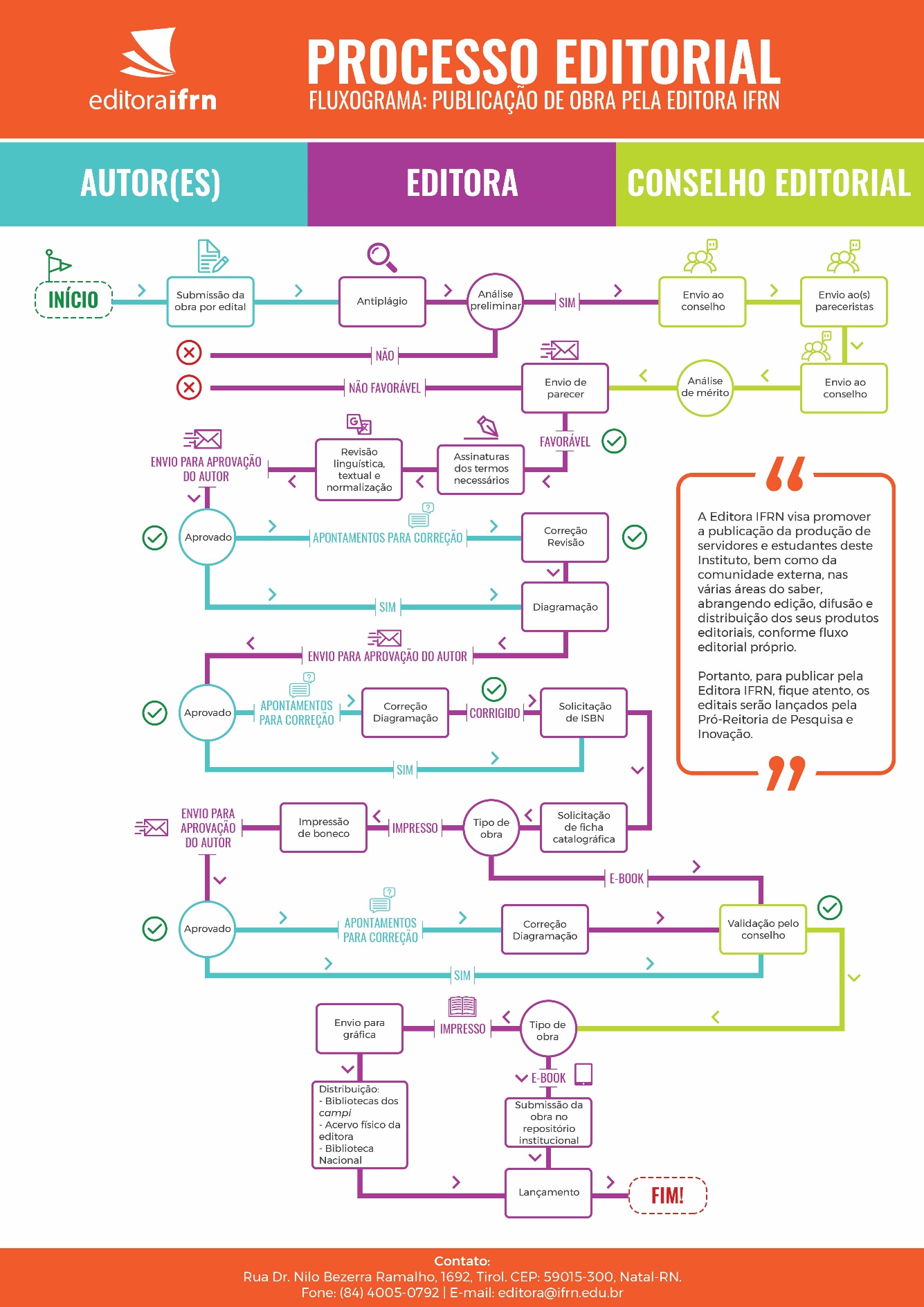 ANEXO VII – INFORMAÇÕES PARA O TERMO DE CESSÃO DE DIREITOS AUTORAISDados do autor/organizador 1:Nome NacionalidadeEstado CivilProfissãoCPFRG (com órgão de expedição)Endereço (com CEP)Dados do autor/organizador 2:Nome NacionalidadeEstado CivilProfissãoCPFRG (com órgão de expedição)Endereço (com CEP)Dados do autor/organizador 3:Nome NacionalidadeEstado CivilProfissãoCPFRG (com órgão de expedição)Endereço (com CEP)ANEXO VIII – TERMO DE RESPONSABILIDADE QUANTO AO USO DE IMAGENS, TEXTOS, VOZ E/OU DEPOIMENTOSNa condição de organizador(a) e/ou autor(a) e titular dos direitos autorais da obra _________________________________________________________ [título da obra], eu _______________________________________________, portador(a) do RG nº_________________, Órgão Expedidor/UF__________________, inscrito(a) no CPF sob o nº_________________________, natural de ________________________, residente e domiciliado(a) no endereço _______________________________________________________________________________________________________________, DECLARO que, para a utilização de imagens, textos, voz e/ou depoimentos de autoria de terceiros na obra acima nominada, observei a Lei nº 9.610, de 19 de fevereiro de 1998, que trata de direitos autorais, porquanto estou ciente de que:“São obras intelectuais protegidas as criações do espírito, expressas por qualquer meio ou fixadas em qualquer suporte, tangível ou intangível, conhecido ou que se invente no futuro, tais como:I - os textos de obras literárias, artísticas ou científicas; II - as conferências, alocuções, sermões e outras obras da mesma natureza; III - as obras dramáticas e dramático-musicais; IV - as obras coreográficas e pantomímicas, cuja execução cênica se fixe por escrito ou por outra qualquer forma; V - as composições musicais, tenham ou não letra; VI - as obras audiovisuais, sonorizadas ou não, inclusive as cinematográficas; VII - as obras fotográficas e as produzidas por qualquer processo análogo ao da fotografia; VIII - as obras de desenho, pintura, gravura, escultura, litografia e arte cinética;IX - as ilustrações, cartas geográficas e outras obras da mesma natureza; X - os projetos, esboços e obras plásticas concernentes a geografia, engenharia, topografia, arquitetura, paisagismo, cenografia e ciência; XI - as adaptações, traduções e outras transformações de obras originais, apresentadas como criação intelectual nova; XII - os programas de computador; XIII - as coletâneas ou compilações, antologias, enciclopédias, dicionários, bases de dados e outras obras, que, por sua seleção, organização ou disposição de seu conteúdo, constituam uma criação intelectual (Cf. Art. 7º da Lei nº 9.610/1998). DECLARO, também, que as imagens, textos, voz e/ou depoimentos cujos direitos autorais pertencem a terceiros, para integrar a obra acima referida de minha autoria e/ou organização, foram expressamente autorizadas por estes, obedecendo aos dispositivos da referida lei, e que estou ciente das sanções aí previstas em caso de violação.DECLARO, ainda, que, ao utilizar imagens, textos, voz e/ou depoimentos de terceiros na referida obra, observei o texto da Constituição Federal de 1988, tendo total conhecimento de que “são invioláveis a intimidade, a vida privada, a honra e a imagem das pessoas, assegurado o direito à indenização pelo dano material ou moral decorrente de sua violação” (Cf. Art. 5º, Inciso X, da Constituição Federal de 1988), e que foi expressamente autorizado o uso de imagens, textos, voz e/ou depoimentos pelas pessoas retratadas ou citadas na obra acima identificada, de minha autoria e/ou organização, tudo de acordo com o texto constitucional.DECLARO, por fim, em conformidade com as normas e diretrizes do Edital nº __________, ser o único responsável pelo uso das imagens, textos, voz e/ou depoimentos apresentados na mencionada obra, estando isento o Instituto Federal de Educação, Ciência e Tecnologia do Rio Grande do Norte (IFRN), inscrito no CNPJ sob o nº 10.877.412/0001-68, de quaisquer responsabilidades, caso eu tenha infringido a lei.[cidade], [dia] de [mês por extenso] de [ano].__________________________________________________[Nome completo do autor/organizador]ANEXO IX – TERMO DE AUTORIZAÇÃO PARA USO DE IMAGEM E FOTOGRAFIADados do Modelo:Nome Completo:________________________________________________________.Endereço:______________________________________________________________.RG:__________________________.CPF:_________________________.Breve descrição da fotografia:______________________________________________________________________________________________________________________________________________________________________________________________________________________________________________________________________________________________________________________________________________________________.Dados do Fotógrafo:Nome Completo:________________________________________________________.Endereço:______________________________________________________________.RG:__________________________.CPF:_________________________.Pelo presente instrumento, o Modelo e o Fotógrafo acima identificados autorizam o INSTITUTO FEDERAL DE EDUCAÇÃO, CIÊNCIA E TECNOLOGIA DO RIO GRANDE DO NORTE - IFRN, autarquia federal, inscrita no CNPJ sob o n°. 10.877.412/0001-68, com sede na Rua Dr. Nilo Bezerra Ramalho, 1692, Tirol, Natal/RN, CEP 59015-300, a utilizar, gratuitamente, a seu critério e discricionariedade, a imagem acima descrita, com a finalidade de divulgação institucional, podendo ser veiculada em materiais como folhetos, panfletos, pôsteres, cartazes, anúncios, incluindo o uso ilustrativo em matérias, seja em meios eletrônicos (site, outros portais, etc.) ou físicos (livros, revistas, jornais e etc.) ou outros meios que cumpram a finalidade estipulada, sem qualquer ônus para o IFRN.Concordam, ainda, que as imagens podem ser combinadas com outras imagens, textos e gráficos, podendo ser cortadas parcialmente, alteradas ou modificadas. E declaram ser maiores e capazes para celebrar a presente autorização, tendo lido, aceito e assinado o presente termo de livre e espontânea vontade e sem qualquer coação.Natal/RN, ____ de ________________ de 20____.______________________________	    _________________________________      MODELO						FOTÓGRAFOANEXO X - TERMO DE CESSÃO DE DIREITO DE USO DE NOME E IMAGEM (Para participante menor de 18 anos)Eu, _______________________________________________________________, RG nº ________________, CPF nº _________________________, responsável pelo(a) menor _________________________________________________________ RG nº ________________, CPF nº _____________________________, Matrícula nº __________________, AUTORIZO o Instituto Federal de Educação, Ciência e Tecnologia do Rio Grande do Norte (IFRN), situado à Rua Dr. Nilo Bezerra Ramalho, 1692, Tirol, Natal – RN, CEP 59015-300, ou a quem a ele representar, a fazer uso do nome e da imagem do(a) menor acima identificado no livro intitulado “________________________________________________________________”, que será publicado pela Editora IFRN. Declaro estar de acordo com a utilização da imagem e do nome do(a) menor para fins institucionais, expográficos, jornalísticos, históricos, acadêmicos, educacionais, informativos e sociais, relacionados ao livro, de maneira gratuita, não onerosa, por prazo indeterminado, em caráter definitivo, inequívoco, irrestrito, irretratável e de abrangência global, incluindo internet e redes sociais.Natal/RN, ___ de ___________________ de 201__._____________________________________Assinatura do responsávelANEXO XI - TERMO DE AUTORIZAÇÃO PARA PUBLICAÇÃOEu, _____________________________________________, brasileiro(a), estado civil, profissão, inscrito(a) no CPF/MF sob o nº xxx.xxx.xxx-xx, portador(a) da cédula de identidade nº xxxxxxxxx SSP/RN, domiciliado(a) na Rua xxxxxxxxxxxx, número, bairro, Natal/RN, CEP 59000-000, pelo presente termo, autorizo ________________________________________, brasileiro(a), estado civil, profissão, inscrito(a) no CPF/MF sob o nº xxx.xxx.xxx-xx, portador(a) da cédula de identidade nº xxxxxxxxx SSP/RN, domiciliado(a) na Rua xxxxxxxxxxxx, número, bairro, Natal/RN, CEP 59000-000, a publicar pela Editora IFRN, na obra coletiva por este(a) organizada, denominada “_____________________________________”, artigo ou capítulo, de minha autoria, intitulado “_________________________________________________”, cedendo-lhe, os direitos patrimoniais de autor dele decorrentes.Declaro que o artigo ou capítulo cujos direitos patrimoniais foram cedidos é de minha autoria e que assumo, portanto, a responsabilidade que me cabe pelo seu conteúdo, devendo, contudo, o(a) Organizador(a) garantir que os conceitos e o pensamento aí expressos permaneçam fiéis aos originais.Declaro ainda estar ciente de que a obra coletiva acima nominada será submetida ao Conselho Editorial da Editora IFRN, a quem caberá decidir sobre a viabilidade de sua publicação, estando, pois, a validade do presente documento condicionada à aprovação da publicação da referida obra pelo Conselho Editorial da Editora IFRN.Declaro, por fim, estar de acordo que, caso a publicação da mencionada obra coletiva seja aprovada, esta autorização reger-se-á pelas cláusulas estabelecidas no respectivo Contrato de Cessão e Transferência de Direitos Patrimoniais de Autor, a ser celebrado entre o Organizador e a Editora IFRN, devendo este documento fazer parte do contrato de cessão.Por ser verdade, firmo o presente e dou fé.Natal/RN, xx de xxxxxxxx de 20__.____________________________________________NOME DO(A) AUTOR(A)Observação: para outras modalidades desse termo, consulte http://portal.ifrn.edu.br/ifrn/pesquisa/editora/lateral/informacoes/termos-de-autorizacao ANEXO XII – TUTORIAL DE SUBMISSÃO DE OBRAS PELO SISTEMA UNIFICADO DE ADMINISTRAÇÃO PÚBLICA (SUAP)Após o login, acesse o link de submissão de obra, que se encontra no menu: Pesquisa > Editora > Submissão de Obras > Submeter Obra;Clique no link ‘Submeter Obra’ do edital vigente;Preencha os dados do formulário de Submissão de Obra, prestando atenção aos seguintes detalhes;Os dados previamente cadastrados no SUAP serão usados como referência para vincular os dados do autor/organizador que fizer a submissão da obra (certifique-se que seus dados estão atualizados);O campo “Núcleos de Pesquisa” é referente aos núcleos de pesquisa do IFRN. Se houver mais de um núcleo envolvido na obra, deve-se separá-los por vírgula;Ao selecionar o tipo “Impresso/E-book”, no campo “Tipo de Submissão” ele terá o ISBN impresso e digital, mesmo que não seja impresso pela Editora IFRN;Os documentos de textos nos campos “Obra Completa” e “Obra Sem Identificação” devem, necessariamente, ser no formato Word, podendo ser compactadas nos formatos .ZIP ou .RAR; no campo “Obra completa”, o autor também deve enviar os documentos especificados em edital.Se o arquivo enviado no campo “Obra Sem Identificação” contiver qualquer informação que identifique autores, coautores ou organizadores, a submissão poderá ser desconsiderada.Após o envio do formulário de submissão, poderão ser inseridas as informações dos autor/organizadores e/ou coautores (todas essas informações são de responsabilidade do autor da submissão);Após submeter a obra, o autor deve aguardar o período de análise e a confirmação do aceite da obra;Caso o parecer do Conselho Editorial seja “com ressalvas”, será necessário novo envio da obra, corrigida conforme o direcionamento do Conselho.Os arquivos modelos para a assinatura de todos os termos necessários para a produção da obra se encontram na página da Editora IFRN, no seguinte link: http://portal.ifrn.edu.br/ifrn/pesquisa/editora/lateral/informacoes/termos-de-autorizacao ;Os termos podem ser assinados de forma manual e digitalizados ou pode ser utilizada uma assinatura digital (certificado digital ou assinatura escaneada), atentando para:Somente os autores/organizadores devem assinar o Termo de Cessão e Transferência de Direitos Patrimoniais de Autor;Todos os coautores (apenas para obra fruto de coletânea) devem assinar os seus respectivos Termos de autorização de publicação;Os demais termos só devem ser assinados se houver envolvimento de terceiros ou menores de idade.  O responsável pela submissão deve enviar os termos nos campos correspondentes, compactando nos formatos .ZIP ou .RAR quando mais de um arquivo do mesmo tipo de termo necessitar ser enviado;Após o envio das assinaturas, será analisado se todos os termos necessários foram assinados corretamente. Caso contrário, será solicitado o envio de novos arquivos, corretamente assinados;Após a confirmação das assinaturas, a obra será revisada e o autor poderá conferir as correções e as observações do revisor através dos links apresentados na aba “Revisão linguística, textual e normalização”;O autor deverá enviar um arquivo com suas correções (sempre no formato Word);A etapa seguinte será a diagramação. Após a conclusão da primeira versão da diagramação, o autor terá acesso aos links de download dos arquivos ou ao link externo, cadastrados na aba “Diagramação”;Após a conferência da diagramação, o autor poderá, através do botão “Avaliar Diagramação” que se encontra do lado direito da tela, aprovar a diagramação ou caso necessite alguma alteração, reprovar o elemento que necessita de modificações e aponta-las no campo de justificativa que aparece ao lado do elemento reprovado;Caso a obra seja do tipo “Impresso/E-book”, haverá a informação da data de avaliação presencial do boneco da obra pelo autor;Caso a obra seja do tipo “Impresso/E-book”, o autor poderá estipular uma data para a liberação para a publicação da obra no Memoria – Repositório Institucional do IFRN;Na aba “Conclusão”, são encontradas as informações sobre o evento de lançamento da obra.EtapasPeríodo/DataResponsávelPublicação do Edital02/05/2022EditoraPeríodo de submissão dos originais02/05 a 15/07/2022Autor/organizador (suap.ifrn.edu.br)Período de cadastramento de autores externos à instituição no SUAP02/05 a 17/06/2022Autor/organizadorHomologação das inscrições18/07/2022EditoraAnálise preliminar19 a 29/07/2022EditoraResultado da análise preliminar01/08/2022EditoraPeríodo de interposição de recurso à análise preliminarAté 48 horas após a divulgação do resultado da análise preliminarAutor/organizador (editora@ifrn.edu.br)Análise de mérito04/08/2022 a 30/11/2022Conselho editorialResultado da análise de mérito05/12/2022EditoraAssinatura dos termos de direitos autorais06/12 a 16/12/2023EditoraPeríodo de editoração das obras09/01 a 07/08/2023EditoraPrevisão de lançamento das obrasAgosto/2023EditoraAspectos FormaisAspectos FormaisAspectos FormaisAspectos FormaisAspectos FormaisAspectos FormaisAspectos FormaisAspectos FormaisAspectos FormaisAspectos FormaisAspectos FormaisAspectos FormaisAspectos FormaisAspectos FormaisAspectos FormaisAspectos FormaisAspectos FormaisAspectos FormaisAspectos FormaisAspectos FormaisAspectos FormaisAspectos FormaisAspectos FormaisN.Critérios de avaliaçãoPontuaçãoPontuaçãoPontuaçãoPontuaçãoPontuaçãoPontuaçãoPontuaçãoPontuaçãoPontuaçãoPontuaçãoPontuaçãoPontuaçãoPontuaçãoPontuaçãoPontuaçãoPontuaçãoPontuaçãoPontuaçãoPontuaçãoPontuaçãoPontuaçãoN.Critérios de avaliaçãoNão se aplica0,00,01,01,02,02,03,03,04,04,05,05,06,06,07,07,08,08,09,010,01Adequação dos títulos e subtítulos e distribuição lógica das partes do trabalho2Correspondência entre citações e referências e adequação da formatação3Fidelidade e adequação da transcrição de notas e citações4Adequação e qualidade das ilustrações (mapas, tabelas, figuras etc.) – se não houver, assinalar “não se aplica”5Pertinência das notas de rodapé – se não houver, assinalar “não se aplica”Aspectos LinguísticosAspectos LinguísticosAspectos LinguísticosAspectos LinguísticosAspectos LinguísticosAspectos LinguísticosAspectos LinguísticosAspectos LinguísticosAspectos LinguísticosAspectos LinguísticosAspectos LinguísticosAspectos LinguísticosAspectos LinguísticosAspectos LinguísticosAspectos LinguísticosAspectos LinguísticosAspectos LinguísticosAspectos LinguísticosAspectos LinguísticosAspectos LinguísticosAspectos LinguísticosAspectos LinguísticosAspectos LinguísticosN.Critérios de avaliaçãoPontuaçãoPontuaçãoPontuaçãoPontuaçãoPontuaçãoPontuaçãoPontuaçãoPontuaçãoPontuaçãoPontuaçãoPontuaçãoPontuaçãoPontuaçãoPontuaçãoPontuaçãoPontuaçãoPontuaçãoPontuaçãoPontuaçãoPontuaçãoPontuaçãoN.Critérios de avaliação0,00,01,01,02,02,03,03,04,04,05,05,06,06,07,07,08,08,09,09,010,06Adequação do texto à linguagem acadêmico-científica ou literária, conforme linha editorial.7Aspectos gramaticais (ortografia, concordância, regência) pontuação)8Objetividade (concisão na exposição das ideias, precisão no uso de termos, sem excessos) linguísticos)9Clareza (texto coerente, sem ambiguidades, redundâncias, repetições excessivas)10Fluidez (coesão, encadeamento das ideias e dos parágrafos)Avaliação final do trabalho(   ) Recomendada(   ) Não recomendada